First & Last Name1234 Leadership Brainery Way, Boston, MA 02216 |  studentleader@gmail.com | 123-456-7890EDUCATION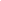 College/University 										         City, State Bachelor of Arts in (Expected Degree)           				                             Expected Month, 2023Minor in Program Studies Honors: List honors here (separate with semicolons). Remove this section if you do not have any honorsEXPERIENCE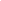 Name of Organization					                                                                            City, StatePosition/Role				                                                                                        Nov 2020 – Present Describe your role/duties/successes in 2-3 bullet points Include/briefly describe projects (if applicable)List experiences in reverse chronological orderName of Organization					                                                                            City, StatePosition/Role				                                                                       	       Oct 2019 – Mar 2020 Name of Organization					                                                                            City, StatePosition/Role				                                                                       	                            XX – XX LEADERSHIP & ACTIVITIES 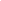 Name of Organization					                                                                            City, StatePosition/Role				                                                                       	          Aug 2020 – PresentName of Organization					                                                                            City, StatePosition/Role				                                                                       	                           XX – XXName of Organization					                                                                            City, StatePosition/Role				                                                                       	                           XX – XXSKILLS AND INTERESTS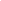 Technical: List here (separate with semicolons)Languages: Remove this section if English is your only languageInterests: List here (separate with semicolons)